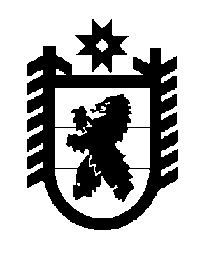 Российская Федерация Республика Карелия    ПРАВИТЕЛЬСТВО РЕСПУБЛИКИ КАРЕЛИЯРАСПОРЯЖЕНИЕот  10 октября 2014 года № 635р-Пг. Петрозаводск Внести в План мероприятий («дорожную карту») «Изменения в отраслях социальной сферы, направленные на повышение эффективности сферы культуры Республики Карелия», утвержденный распоряжением Правительства Республики Карелия от 24 апреля 2013 года № 214р-П (Собрание законодательства Республики Карелия, 2013, № 4, ст. 682), следующие изменения:разделы IV, V изложить в следующей редакции:«IV. Мероприятия по совершенствованию оплаты труда работников учреждений культуры1. Разработка и проведение мероприятий по совершенствованию оплаты труда работников учреждений культуры должны осуществляться 
с учетом Программы поэтапного совершенствования системы оплаты труда 
в государственных (муниципальных) учреждениях на 2012-2018 годы, утвержденной распоряжением Правительства Российской Федерации 
от 26 ноября 2012 года № 2190-р, Единых рекомендаций по установлению на федеральном, региональном и местном уровнях систем оплаты труда работников государственных и муниципальных учреждений, утверждаемых на соответствующий год решением Российской трехсторонней комиссии по регулированию социально-трудовых отношений, Мер по увеличению заработной платы отдельных категорий работников бюджетной сферы, утвержденных распоряжением Правительства Республики Карелия 
от 25 декабря 2012 года № 814р-П. Учитывая специфику деятельности данных учреждений, при планировании размеров средств, направляемых на повышение заработной платы работников, в качестве приоритетных должны рассматриваться библиотеки, культурно-досуговые учреждения и музеи. При этом объемы финансирования должны соотноситься с выполнением этими учреждениями показателей эффективности и достижением целевых показателей (индикаторов).2. Показателями (индикаторами), характеризующими эффективность мероприятий по совершенствованию оплаты труда работников учреждений культуры, являются:1) динамика примерных (индикативных) значений соотношения средней заработной платы работников учреждений культуры, повышение оплаты труда которых предусмотрено Указом Президента Российской Федерации от 7 мая 2012 года № 597 «О мероприятиях по реализации государственной социальной политики», и средней заработной платы в субъектах Российской Федерации:(процентов)2) численность работников государственных и муниципальных учреждений отрасли «Культура» Республики Карелия:(человек)V. Основные мероприятия, направленные на повышение эффективности и качества предоставляемых услуг в сфере культуры, связанные с переходом на эффективный контракт           ГлаваРеспублики  Карелия                                                             А.П. Худилайнен2013 год2014 год2015 год2016 год2017 год2018 год59,671,173,782,4100,0100,02013 год2014 год2015 год2016 год2017 год2018 год300630072932285627812706№п/пМероприятияРезультатОтветственный исполнительСроки исполнения123455Совершенствование системы оплаты трудаСовершенствование системы оплаты трудаСовершенствование системы оплаты трудаСовершенствование системы оплаты трудаСовершенствование системы оплаты труда1.Внедрение систем нормиро-вания труда в государствен-ных (муниципальных) учреж-дениях культуры с учетом типовых (межотраслевых) норм труда, методических рекомендаций, утвержден-ных приказом Министерства труда и социальной защиты Российской Федерации от            30 сентября 2013 года № 504 «Об утверждении методиче-ских рекомендаций по разра-ботке систем нормирования труда в государственных (муниципальных) учрежде-ниях»принятие норма-тивных правовых актов Министер-ства культуры Республики Карелия, органов местного самоуп-равления муници-пальных образова-ний в Республике Карелия Карелия (далее – органы местного самоуп-равления), локаль-ных актов государ-ственных (муни-ципальных) учреж-дений культурыМинистерство культуры Республики Карелия, органы местного само-управления (по согласованию), государственные  учреждения культуры, муни-ципальные учреждения культуры (по согласованию)2014-2015 годы123452.Внедрение утвержденных типовых отраслевых норм труда и формирование штатной численности работников учреждений культуры: библиотек, музеев, культурно-досуговых учреж-дений и учреждений испол-нительских искусств на основе методических рекомендаций Министерства культуры Российской Федерации (далее –Минкультуры России) с учетом необходимости качественного оказания государственных (муници-пальных) услуг (выполнения работ)принятие норма-тивных правовых актов Министер-ства культуры Республики Каре-лия, органов местного само-управления, локальных актов государственных (муниципальных) учреждений культурыМинистерство культуры Республики Карелия, органы местного само-управления (по согласованию), государственные учреждения культуры, муни-ципальные учреждения культуры (по согласованию)2015-2017 годы3.Утверждение (актуализация) показателей эффективности деятельности государствен-ных (муниципальных) учреж-дений культуры, их руководителей принятие норма-тивных правовых актов Министер-ства культуры Республики Каре-лия, органов местного само-управления, локальных актов государственных (муниципальных) учреждений куль-турыМинистерство культуры Республики Карелия, органы местного само-управления (по согласованию), государственные учреждения культуры, муни-ципальные учреждения культуры (по согласованию)ежегодно4.Проведение мероприятий по оптимизации сферы куль-туры, направленных на повы-шение заработной платы в размере не менее одной трети средств, получаемых за счет реорганизации неэффектив-ных учреждений, а также по возможному привлечению средств от приносящей доход деятельностипредоставление материалов в док-лад Минкультуры России в Мини-стерство труда и социальной защи-ты Российской Федерации                 (далее – Минтруд России)Министерство культуры Республики Карелия, органы местного само-управления (по согласованию), государственные учреждения культуры, муни-ципальные учреждения культуры (по согласованию)ежегодно123455.Внедрение нормативно-подушевого финансирования в государственных (муници-пальных) учреждениях культурыпроведение мето-дических меро-приятий Министерство культуры Республики Карелия 2015 годСоздание прозрачного механизма оплаты труда руководителей государственных (муниципальных) учреждений культурыСоздание прозрачного механизма оплаты труда руководителей государственных (муниципальных) учреждений культурыСоздание прозрачного механизма оплаты труда руководителей государственных (муниципальных) учреждений культурыСоздание прозрачного механизма оплаты труда руководителей государственных (муниципальных) учреждений культурыСоздание прозрачного механизма оплаты труда руководителей государственных (муниципальных) учреждений культуры6.Представление лицом, поступающим на должностьруководителя государствен-ного (муниципального) учреждения культуры (при поступлении на работу), и руководителя государствен-ного (муниципального) учреждения культуры сведений о своих доходах, об имуществе и обязательствах имущественного характера, а также о доходах, об имуществе и обязательствах имущественного характера своих супруга (супруги) и несовершеннолетних детей, размещение сведений в сети Интернеттрудовые договоры с руководителями государственных (муниципальных) учреждений; размещение сведе-ний в сети Интернет Министерство культуры Республики Карелия, органы местного само-управления (по согласованию), государственные учреждения культуры, муни-ципальные учреждения культуры (по согласованию)ежегодно7.Заключение дополнительных соглашений к трудовым договорам с руководителями государственных (муници-пальных) учреждений куль-туры (трудовых договоров для вновь назначаемых руководителей) по типовой форме, в соответствии с постановлением Правительства Российской Федерации 
от 12 апреля 2013 года № 329             «О типовой форме трудового договора с руководителем госу-дарственного (муниципаль-ного) учреждения»трудовые договоры с руководителями государственных (муниципальных) учрежденийкультуры, заключенные в соответствии с типовой формой Министерство культуры Республики Карелия, органы местного само-управления (по согласованию) ежегодно1234558.Соблюдение установленных соотношений средней зара-ботной платы руководителей государственных (муници-пальных) учреждений и средней заработной платы работников этих учреждений от 1 до 8принятие норма-тивных правовых актов Министер-ства культуры Республики Каре-лия, органов мест-ного самоуправ-ления, локальных актов государст-венных (муници-пальных)  учреж-дений культуры, поддержание уста-новленного уровня соотношения Министерство культуры Республики Карелия, органы местного само-управления (по согласованию), государственные учреждения культуры, муни-ципальные учреждения культуры (по согласованию)2014 год9.Контроль за выполнением в полном объеме мер по созда-нию прозрачного механизма оплаты труда руководителей государственных (муници-пальных) учреждений культурыпроведение конт-рольных меро-приятийМинистерство культуры Республики Карелия, органы местного само-управления (по согласованию) ежегодноРазвитие кадрового потенциала работников государственных (муниципальных) учреждений культурыРазвитие кадрового потенциала работников государственных (муниципальных) учреждений культурыРазвитие кадрового потенциала работников государственных (муниципальных) учреждений культурыРазвитие кадрового потенциала работников государственных (муниципальных) учреждений культурыРазвитие кадрового потенциала работников государственных (муниципальных) учреждений культуры10.Осуществление мероприятий по обеспечению соответствия работников государственных (муниципальных) учрежде-ний культуры обновленным квалификационным требова-ниям, в том числе на основе повышения квалификации и переподготовки работниковпредоставление материалов в док-лад Минкультуры России в Минтруд РоссииМинистерство культуры Республики Карелия, органы местного само-управления (по согласованию), государственные  учреждения культуры, муни-ципальные учреждения культуры (по согласованию)ежегодно12345511.Проведение аттестации работников государственных (муниципальных) учрежде-ний культуры с их последующим переводом на эффективный контракт в соответствии с рекомен-дациями, утвержденными приказом Минтруда России от 26 апреля 2013 года 
№ 167н «Об утверждении рекомендаций по оформле-нию трудовых отношений с работником государствен-ного (муниципального) учреждения при введении эффективного контракта»предоставление материалов в док-лад Минкультуры России в Минтруд РоссииМинистерство культуры Республики Карелия, органы местного само-управления (по согласованию), государственные учреждения культуры, муни-ципальные учреждения культуры (по согласованию)ежегодно12.Проведение мероприятий по организации заключения дополнительных соглашений к трудовым договорам (новых трудовых договоров) с работниками государствен-ных (муниципальных) учреждений культуры в связи с введением эффективного контрактатрудовые договоры работниковМинистерство культуры Республики Карелия, органы местного само-управления (по согласованию), государственные учреждения культуры, муни-ципальные учреждения культуры (по согласованию)ежегодно13.Внедрение показателей эффективности деятельности работников государственных (муниципальных) учрежде-ний культуры и заключение с ними трудовых договоров в соответствии с примерной формой трудового договора (эффективного контракта) в сфере культурыпринятие норма-тивных правовых актов Мини-стерства культуры Республики Карелия, органов местного само-управления, локальных актов государственных (муниципальных) учреждений куль-турыМинистерство культуры Республики Карелия, органы местного само-управления (по согласованию), государственные учреждения культуры, муни-ципальные учреждения культуры (по согласованию)2014-2015 годы1234514.Сбор, обобщение, анализ информации о лучших прак-тиках внедрения эффек-тивного контракта, преду-смотренного Программой поэтапного совершенство-вания системы оплаты труда в государственных (муници-пальных) учреждениях куль-туры на 2012-2018 годы, утвержденной распоряже-нием Правительства Россий-ской Федерации от 26 ноября 2012 года № 2190-рпредоставление материалов в док-лад Минкультуры России в Минтруд РоссииМинистерство культуры Республики Карелия, органы местного само-управления (по согласованию), государственные учреждения культуры, муни-ципальные учреждения культуры (по согласованию)ежегодно, до 15 июля15.Обеспечение дифференциа-ции оплаты труда основного и прочего персонала государ-ственных (муниципальных) учреждений культуры, опти-мизация расходов на адми-нистративно-управленческий и вспомогательный персонал государственных (муници-пальных) учреждений куль-туры с учетом предельной доли расходов на оплату их труда в фонде оплаты труда учреждения – не более 40 процентовпринятие норма-тивных правовых актов Мини-стерства культуры Республики Каре-лия, органов мест-ного самоуправле-ния, локальных актов государст-венных (муници-пальных) учрежде-ний культуры, поддержание уста-новленной долиМинистерство культуры Республики Карелия, органы местного само-управления (по согласованию), государственные учреждения культуры, муни-ципальные учреждения культуры (по согласованию)2013-2014 годы16.Обеспечение соотношения средней заработной платы основного и вспомогатель-ного персонала государствен-ных (муниципальных) учреж-дений культуры до 1:0,7-0,5 с учетом типа учрежденияформирование от-чета Министерства культуры Респуб-лики Карелия в Правительство Рес-публики Карелия и информации в Минкультуры Рос-сии, поддержание соотношения сред-ней заработной платы основного и вспомогательного персонала государ-ственных (муни-ципальных) учреж-дений культуры до 1:0,7-0,5 с учетом типа учрежденияМинистерство культуры Республики Карелия, органы местного само-управления (по согласованию), государственные учреждения культуры, муни-ципальные учреждения культуры (по согласованию)ежегодно,начиная с 2015 года12345517.Внедрение профессиональ-ных стандартов работников государственных (муници-пальных) учреждений культурыпринятие правовых актов Министер-ства культуры Республики Карелия, правовых актов органов местного само-управленияМинистерство культуры Республики Карелия, органы местного само-управления (по согласованию)2015 годМониторинг достижения целевых показателей средней заработной платы отдельных категорий работников, определенных Указом Президента Российской Федерации 
от 7 мая 2012 года № 597 «О мероприятиях государственной социальной политики» 
(далее – Указ № 597)Мониторинг достижения целевых показателей средней заработной платы отдельных категорий работников, определенных Указом Президента Российской Федерации 
от 7 мая 2012 года № 597 «О мероприятиях государственной социальной политики» 
(далее – Указ № 597)Мониторинг достижения целевых показателей средней заработной платы отдельных категорий работников, определенных Указом Президента Российской Федерации 
от 7 мая 2012 года № 597 «О мероприятиях государственной социальной политики» 
(далее – Указ № 597)Мониторинг достижения целевых показателей средней заработной платы отдельных категорий работников, определенных Указом Президента Российской Федерации 
от 7 мая 2012 года № 597 «О мероприятиях государственной социальной политики» 
(далее – Указ № 597)Мониторинг достижения целевых показателей средней заработной платы отдельных категорий работников, определенных Указом Президента Российской Федерации 
от 7 мая 2012 года № 597 «О мероприятиях государственной социальной политики» 
(далее – Указ № 597)18.Проведение предваритель-ного анализа уровня и динамики заработной платы работников государственных (муниципальных) учрежде-ний культуры, повышение заработной платы которых предусмотрено Указом 
№ 597, с учетом ситуации на рынке труда, в том числе в части дефицита (избытка) кадровпредоставление материалов в док-лад Минкультуры России в Минтруд РоссииМинистерство культуры Республики Карелия, органы местного само-управления (по согласованию)ежеквар-тально19.Информационное сопровож-дение «дорожной карты» – проведение разъяснительной работы в трудовых коллективах, публикации в средствах массовой инфор-мации, размещение информа-ции в сети Интернет, прове-дение семинаров и других мероприятийпубликации 
в средствах мас-совой информации, размещение информации на сайте Министер-ства культуры Республики Карелия, прове-дение семинаров и других меро-приятийМинистерство культуры Республики Карелия, Карельская республиканская организация профсоюза работников культуры – Региональное отделение Рос-сийского проф-союза работни-ков культуры 2014-2018 годы12345520.Уточнение потребности в дополнительных ресурсах на повышение заработной платы работников государственных (муниципальных) учрежде-ний культуры с учетом возможного привлечения не менее трети средств за счет реорганизации неэффектив-ных учреждений и программпредоставление материалов 
в Министерство финансов Республики КарелияМинистерство культуры Республики Карелия, органы местного само-управления (по согласованию)ежегодноСопровождение «дорожной карты»Сопровождение «дорожной карты»Сопровождение «дорожной карты»Сопровождение «дорожной карты»Сопровождение «дорожной карты»21.Актуализация органами местного самоуправления «дорожных карт» в сфере культуры в отношении подведомственных муници-пальных учреждений и соответствующих категорий работниковпринятие правовых актов органов местного само-управленияорганы местного самоуправления (по согласо-ванию), муни-ципальные учреждения культуры (по согласованию)ежегодно22.Разработка и утверждение государственными учрежде-ниями культуры планов мероприятий по повышению эффективности деятельности учреждения в части оказания услуг (выполнения работ) на основе целевых показателей деятельности учреждения, по совершенствованию системы оплаты труда, включая мероприятия по повышению оплаты труда соответствую-щих категорий работников (по согласованию с Министерством культуры Республики Карелия), даль-нейшая их корректировка и актуализация принятие локаль-ного акта государ-ственного учреж-дения культурыМинистерство культуры Республики Карелия, госу-дарственные учреждения культурыежегодно12345523.Разработка и утверждение муниципальными учрежде-ниями культуры планов мероприятий по повышению эффективности деятельности учреждения в части оказания услуг (выполнения работ) на основе целевых показателей деятельности учреждения, совершенствованию системы оплаты труда, включая мероприятия по повышению оплаты труда соответствую-щих категорий работников (по согласованию с органами местного самоуправления), дальнейшая их корректи-ровка и актуализацияпринятие локаль-ного акта муни-ципального учреж-дения культурыорганы местного самоуправления (по согласова-нию), муни-ципальные учреждения культуры (по согласованию)ежегодно24.Обсуждение хода реализации «дорожной карты» на заседаниях рабочей группы по координации деятель-ности органов исполнитель-ной власти Республики Карелия и обеспечению контроля за реализацией отдельных указов Прези-дента Российской федерации от 7 мая 2012 года на территории Республики Карелия, образованной распоряжением Главы Рес-публики Карелия от 24 июля 2012 года № 268-р (далее – рабочая группа)протоколы засе-даний рабочей группырабочая группа1 раз в полугодие123455Повышение качества предоставления услуг в сфере культуры на основе контроля и независимой системы оценки качества работы государственных (муниципальных) учреждений культурыПовышение качества предоставления услуг в сфере культуры на основе контроля и независимой системы оценки качества работы государственных (муниципальных) учреждений культурыПовышение качества предоставления услуг в сфере культуры на основе контроля и независимой системы оценки качества работы государственных (муниципальных) учреждений культурыПовышение качества предоставления услуг в сфере культуры на основе контроля и независимой системы оценки качества работы государственных (муниципальных) учреждений культурыПовышение качества предоставления услуг в сфере культуры на основе контроля и независимой системы оценки качества работы государственных (муниципальных) учреждений культуры25.Обеспечение функциони-рования независимой системы оценки качества работы государственных (муници-пальных) учреждений куль-туры в соответствии с постановлением Правитель-ства Российской Федерации от 30 марта 2013 года № 286 «О формировании независи-мой системы оценки качества работы организаций, оказы-вающих социальные услуги»принятие норма-тивных правовых актов Министер-ства культуры Республики Карелия, органов местного само-управления Министерство культуры Республики Карелия, органы местного само-управления (по согласованию), общественные организации (по согласованию)ежегодно26.Обеспечение координации работы по реализации в Республике Карелия незави-симой системы оценки качества работы государствен-ных (муниципальных) учреж-дений культуры с участием общественных организаций, профессиональных сообществ, независимых экспертов, обще-ственных советов по прове-дению независимой оценки качества работы государст-венных (муниципальных) учреждений культурыпринятие норма-тивных правовых актов Министер-ства культуры Республики Карелия, органов местного само-управления Министерство культуры Республики Карелия, органы местного само-управления (по согласованию)ежегодно27.Обеспечение организацион-но-технического сопровож-дения деятельности Общест-венного совета при Мини-стерстве культуры Респуб-лики Карелия (Положение об Общественном совете при Министерстве культуры Республики Карелия утверж-дено приказом Министер-ства культуры Республики Карелия от 8 февраля 2013 года № 59) протоколы заседа-ний Обществен-ного СоветаМинистерство культуры Республики Карелияежегодно1234528.Активизация участия социально-ориентированных некоммерческих организаций в проведении независимой системы оценки качества работы государственных (муниципальных) учреж-дений культуры проведение сов-местной работы по формированию и функционирова-нию системы независимой сис-темы оценки качества работы государственных (муниципальных) учреждений куль-туры Министерство культуры Республики Карелия, органы местного само-управления (по согласованию), заинтересован-ные организации (по согласова-нию)ежегодно29.Обеспечение открытости и доступности информации о деятельности государствен-ных (муниципальных) учреждений культурысоздание и под-держка официаль-ных сайтов  госу-дарственных (муниципальных) учреждений куль-туры, размещение актуальной инфор-мации о деятель-ности государ-ственных (муни-ципальных) учреж-дений культурыгосударствен-ные учреждения культуры, муни-ципальные учреждения культуры (по согласованию)ежегодно30.Проведение мониторинга работы государственных (муниципальных) учреж-дений культуры и составление рейтингов их деятельности в соответствии с принятыми нормативными и методическими доку-ментамипубликация рей-тингов деятель-ности государст-венных (муници-пальных) учреж-дений культуры, утверждение пла-нов по улучшению качества их работыМинистерство культуры Республики Карелия, органы местного само-управления (по согласованию), государственные учреждения культуры, муни-ципальные учреждения культуры (по согласованию)ежегодно1234531.Проведение информацион-ной кампании в средствах массовой информации, в том числе с использованием сети Интернет о функциониро-вании независимой системы оценки качества работы государственных (муници-пальных) учреждений культурыповышение инфор-мированности потребителей услуг и общественности о проведении независимой систе-мы оценки каче-ства работы госу-дарственных (муниципальных) учреждений культурыМинистерство культуры Республики Карелия, органы местного само-управления (по согласованию), государственные учреждения культуры, муни-ципальные учреждения культуры (по согласованию)ежегодно32.Проведение мониторинга функционирования незави-симой системы оценки качества работы государст-венных (муниципальных) учреждений культурыформирование отчета о реализа-ции независимой системы оценки качества работы государственных (муниципальных) учреждений культуры для Минкультуры России и Минтруда России, направле-ние отчетности в соответствии с формами, утверж-денными, приказом Минтруда России от 31 мая 2013 года № 234аМинистерство культуры Республики Карелия сов-местно с орга-нами местного самоуправления (по согласова-нию), государст-венные учреж-дения культуры, муниципальные учреждения культуры (по согласованию)2014-2018 годы ».